Please, first of all, accept my sincere apologies for the delay in providing a response to your request.Your recent request for information is replicated below, together with our response.Please provide this information for the past 3 financial years - 2020/21, 2021/22 and the current financial year 2022/23.1. The number of warranted police officers who are currently seconded to work in control centers, call handling or dispatch roles in your police force.2. The ranks of the officers who are seconded to these roles (e.g. Police Constable, Sergeant, Inspector etc).4. The number and percentage of those roles currently filled by seconded warranted officers. I can advise you that there are no Police Officers seconded to our Control Rooms, Resolution Teams or Service Centre. They are all permanent positions.3. The total number of roles in control centers, call handling and dispatch in your force.Service Centre – 7 roles in total across the 3 financial years Resolution Team – 7 roles in total across the 3 financial years Control Room – 7 roles in total across financial years 2021/22 and 2022/23. In 2020/21, there were 8 roles.5. The number and percentage of those roles filled by police staff.Service Centre2020/2021 (as on 31st March 2021) – 518.87 / 99.61%2021/2022 (as on 31st March 2022) – 502.25 / 99.60%2022/2023 (as on 31st March 2023) – 523.23 / 99.61%Resolution Team2020/2021 (as on 31st March 2021) – 45.39 / 15.63%2021/2022 (as on 31st March 2022) – 104.23 / 29.43%2022/2023 (as on 31st March 2023) – 103.48 / 30.77%Control Room2020/2021 (as on 31st March 2021) – 442.22 / 54.56%2021/2022 (as on 31st March 2022) – 393.82 / 52.76%2022/2023 (as on 31st March 2023) – 400.79 / 54.89%If you require any further assistance, please contact us quoting the reference above.You can request a review of this response within the next 40 working days by email or by letter (Information Management - FOI, Police Scotland, Clyde Gateway, 2 French Street, Dalmarnock, G40 4EH).  Requests must include the reason for your dissatisfaction.If you remain dissatisfied following our review response, you can appeal to the Office of the Scottish Information Commissioner (OSIC) within 6 months - online, by email or by letter (OSIC, Kinburn Castle, Doubledykes Road, St Andrews, KY16 9DS).Following an OSIC appeal, you can appeal to the Court of Session on a point of law only. This response will be added to our Disclosure Log in seven days' time.Every effort has been taken to ensure our response is as accessible as possible. If you require this response to be provided in an alternative format, please let us know.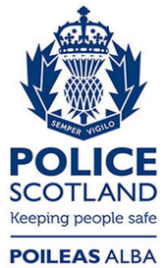 Freedom of Information ResponseOur reference:  FOI 23-3016Responded to:  xx January 2024